HIM 1243Basic Principles of DiseaseMoHealthWINs Open Course LibraryInstructional Materials Required Textbook & Course Materials (available in the bookstore) Required: Frazier, Margaret Schell & Drzymkowski, Jeanette. (2013). Essentials of human diseases and conditions, (5th ed.). St. Louis, Missouri: Saunders Elsevier. Frazier, Margaret Schell & Drzymkowski, Jeanette. (2013). Essentials of human diseases and conditions workbook, (5th ed.). St. Louis, Missouri: Saunders Elsevier. Suggested: Merck Manual of Diagnoses and Therapy, Merck & Co. Deglin, J. & Vallerand, A. (2011). Davis’s Drug Guide for Nurses, (12th ed.). Philadelphia: F. A. Davis. Medical dictionary of your choice. Technology This course is taught through the Moodle course management system. To be successful, students need to utilize the following technologies: 1. High speed Internet access 2. Microsoft Word 3. Flash drive designated for HIM* 4. Adobe Reader (free download from http://www.adobe.com/downloads/) 5. Adobe Connect (through Internet link) 6. AHIMA Virtual Lab (through Internet link) 7. Webcam (for Adobe Connect) 8. Computer microphone headset (for Adobe Connect) 9. Microsoft Excel (optional for use with grade spreadsheet) *Students will use the flash drive to store examples of work and a copy of the syllabus for future use.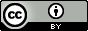 